Интересный день в группе раннего возраста «Мишутка» детского сада «Сибирячок» корпус №2     Здравствуйте, уважаемые родители и коллеги! Сегодня я хочу поделиться с вами тем, как мы проводим непосредственно образовательную деятельность с малышами.Тема сегодняшнего занятия:  «Дымковская игрушка». 29.01.2020г.    Цель: Познакомить с народным творчеством на примере народных игрушек (дымковская игрушка).    В гости к нам пришла Барышня, не простая, а в нарядной, русской народной одежде. Мы рассмотрели, как ярко и красочно украшена её юбка разноцветными кружочками, полосками.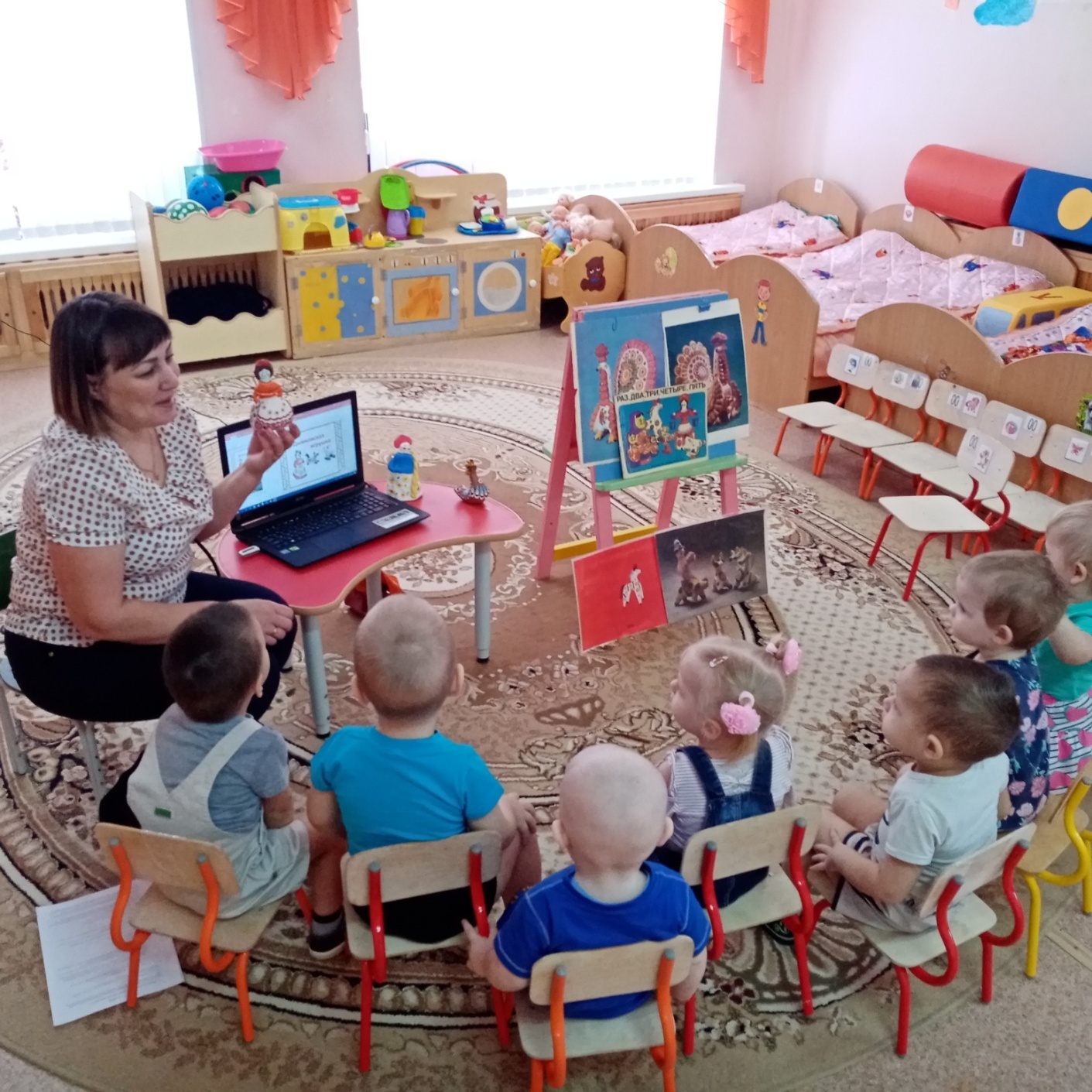 Барышня рассказала, что живет она в селе Дымково и там есть еще игрушки, такие же красочные, расписные.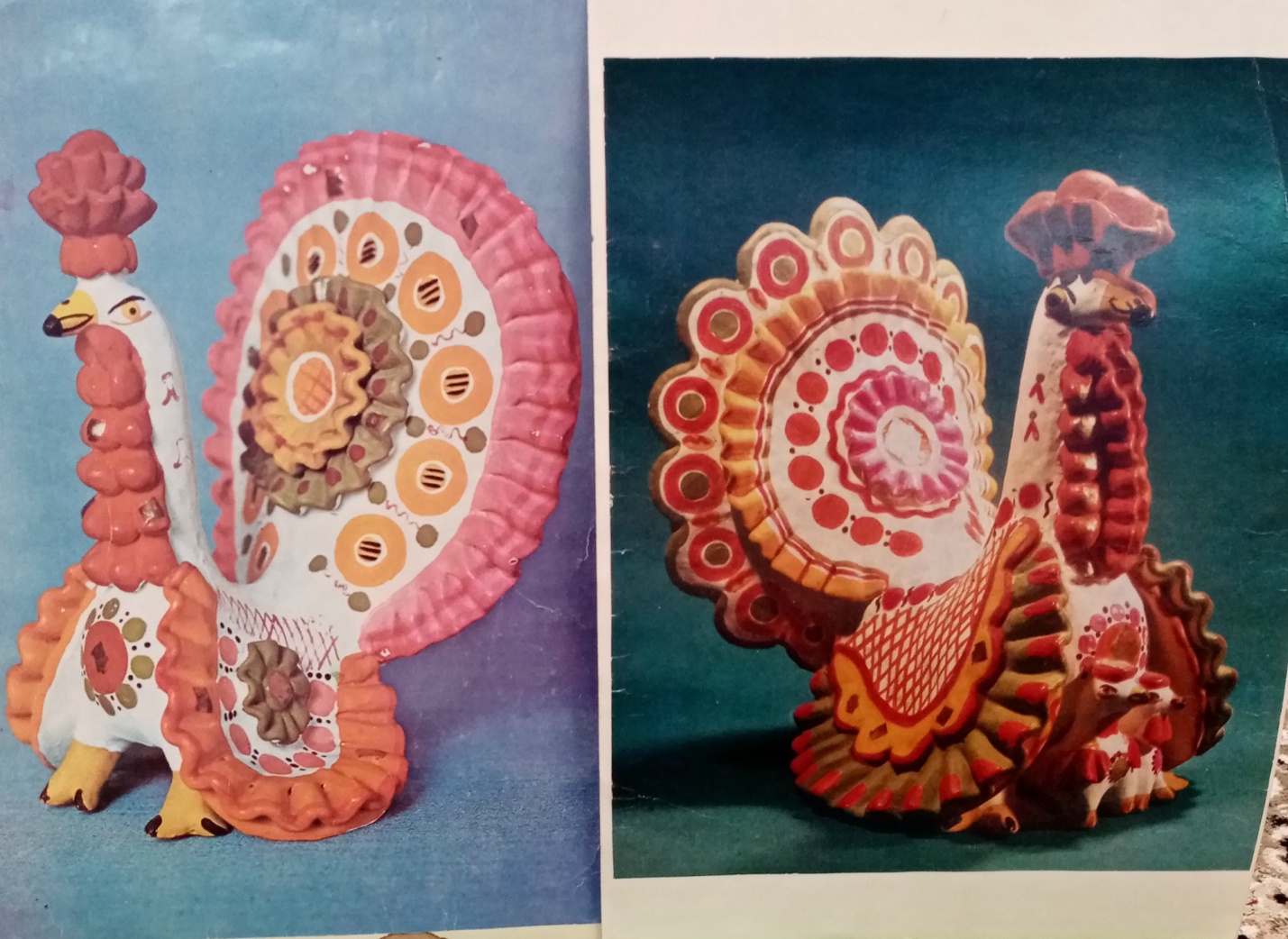 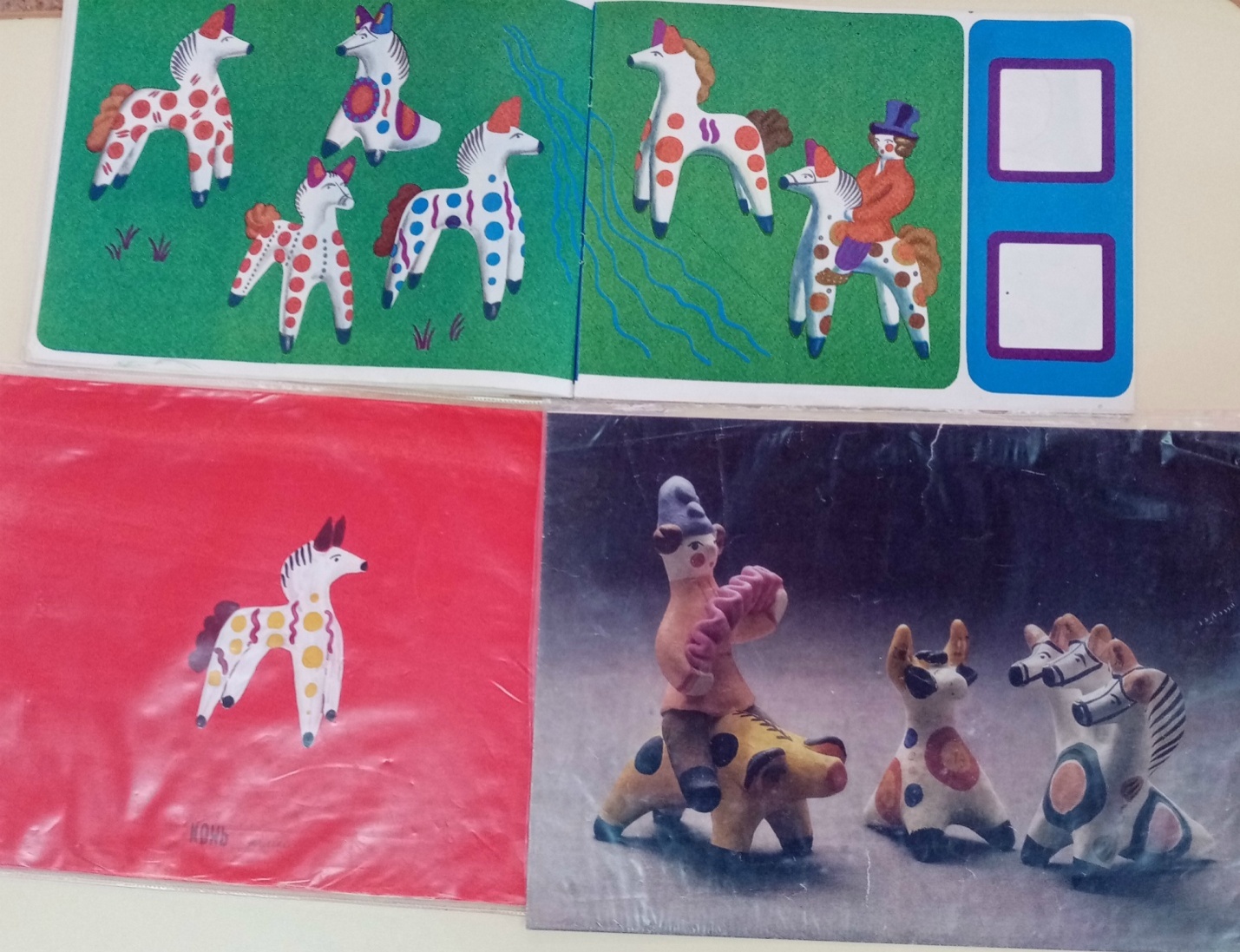 Барышня, пришла с  сумочкой, а в ней, дымковская лошадка. Рассмотрели какими узорами она украшена. На ней были красные и синие кружочки, большие и маленькие. Поиграли язычком (цоканье лошадки).  Затем я предложила ребятам пройти за столы и раскрасить силуэты белых лошадок. Кружочки мы рисовали ватными палочками.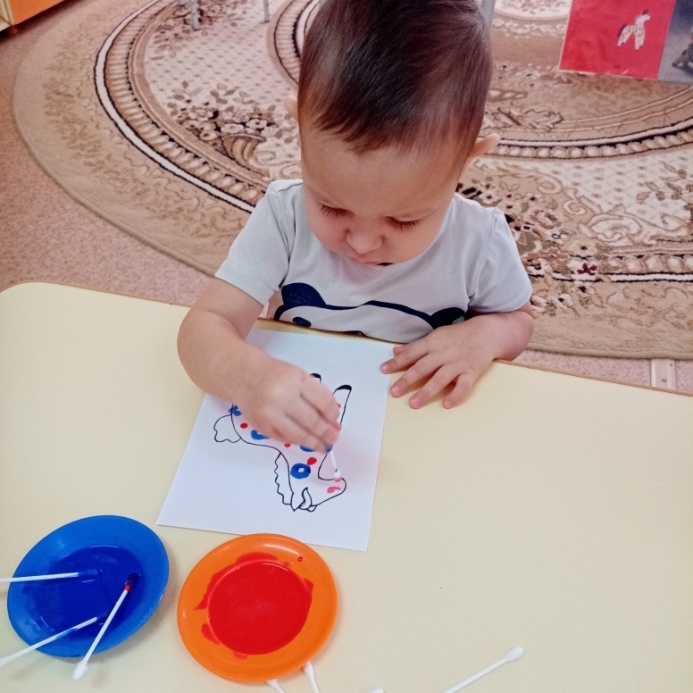 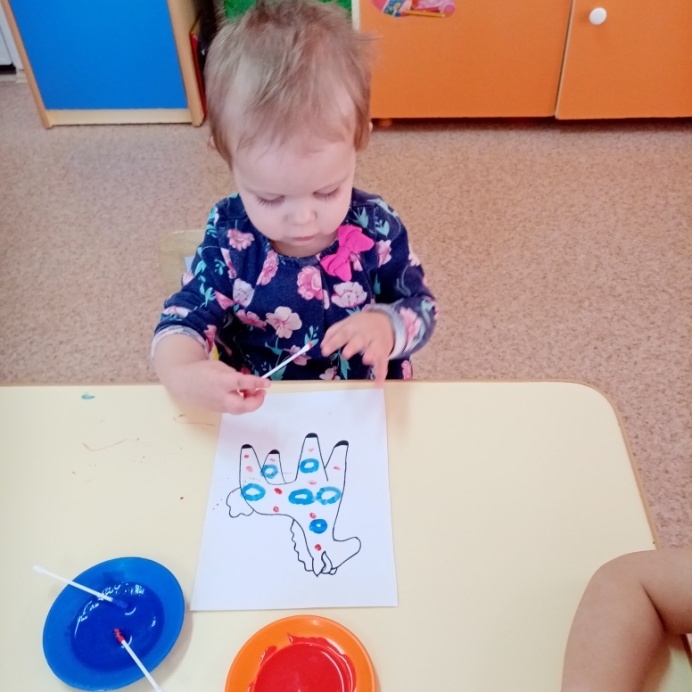 с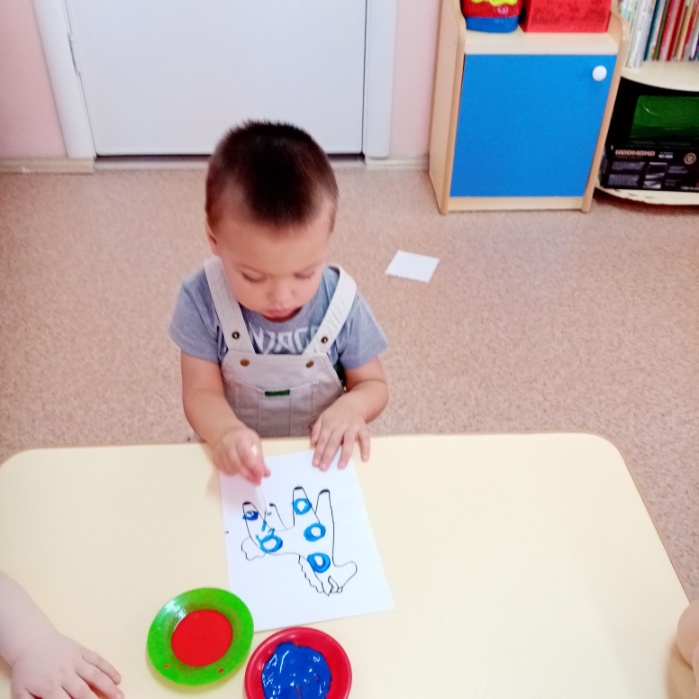 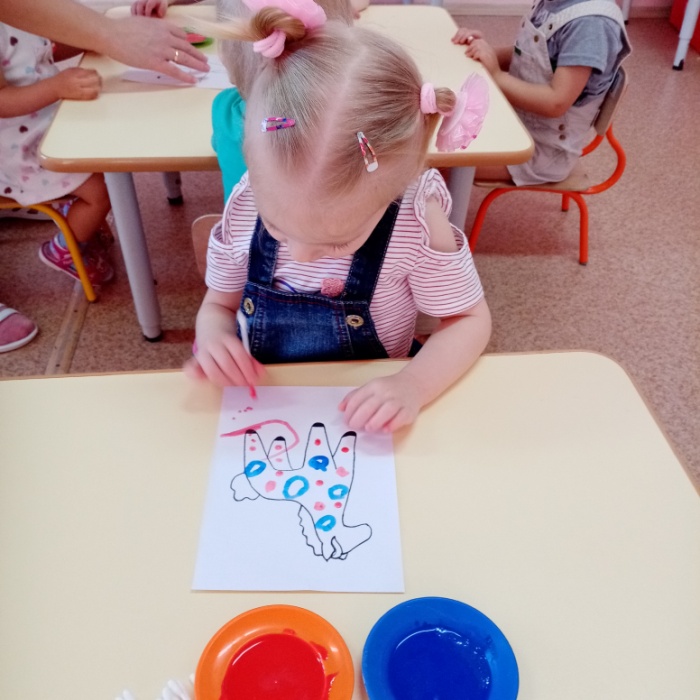 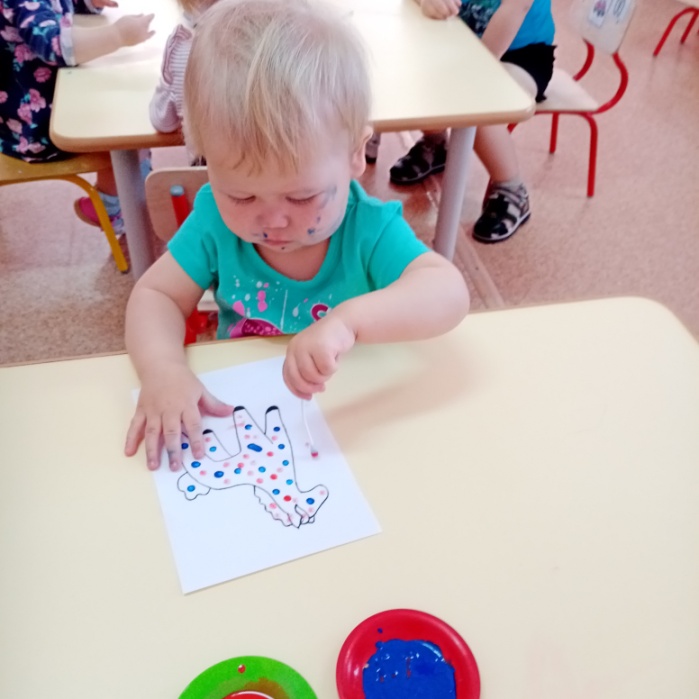 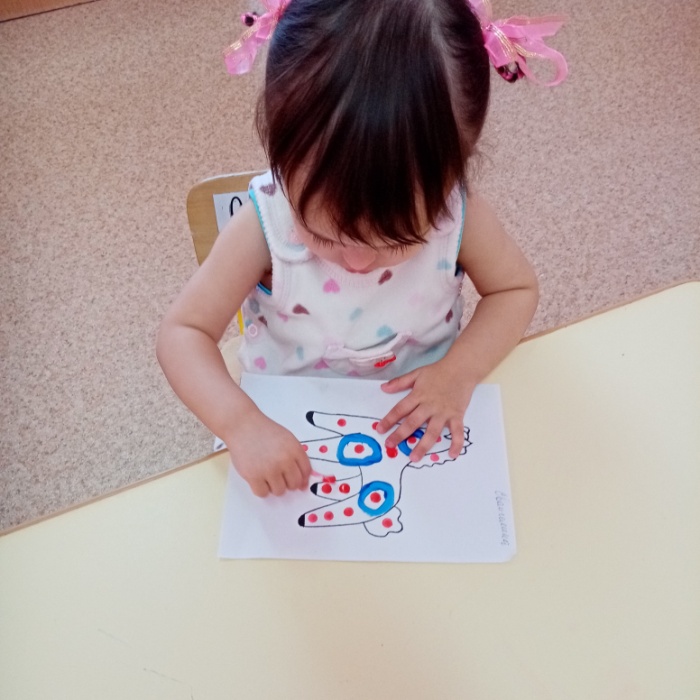 макмак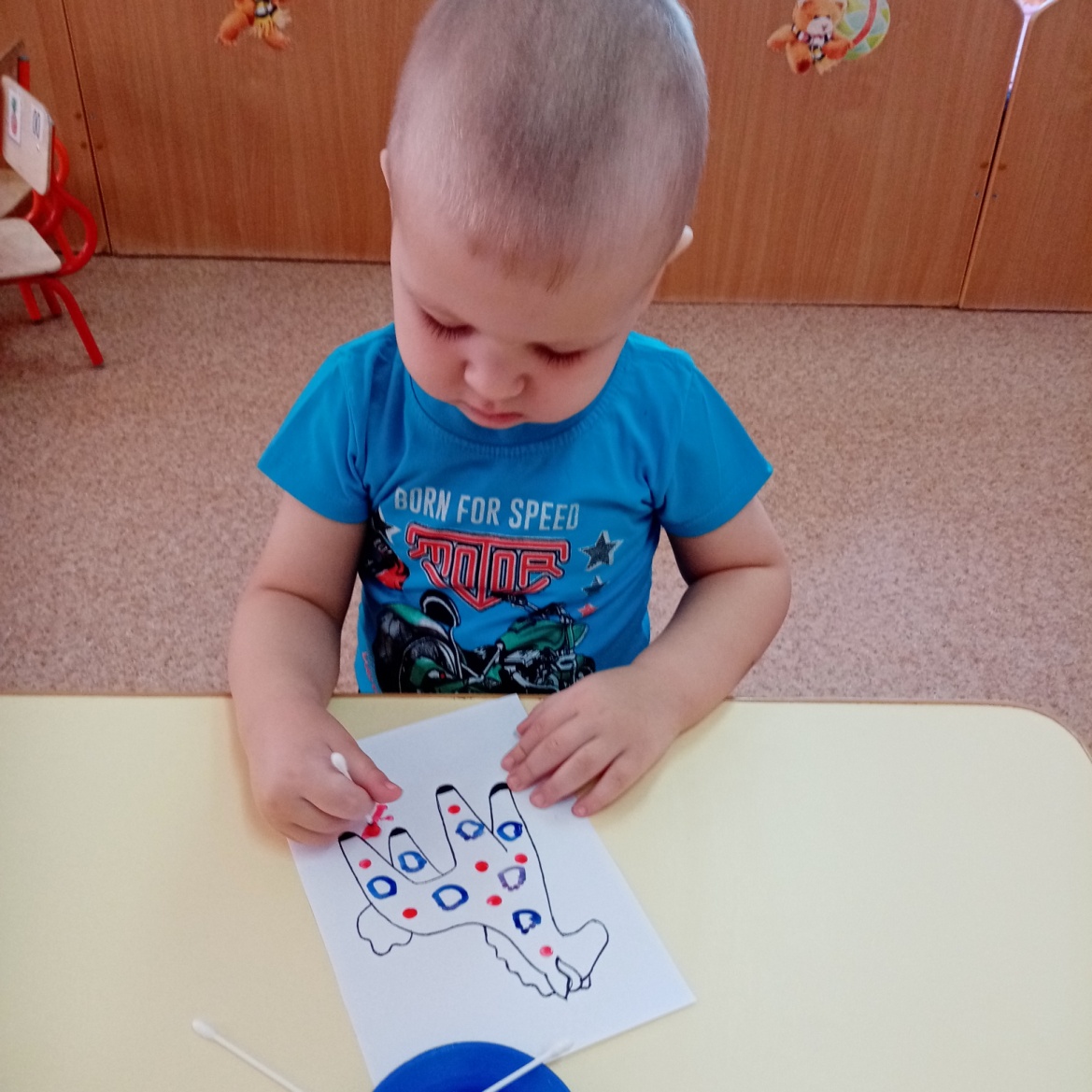 И вот что у нас получилось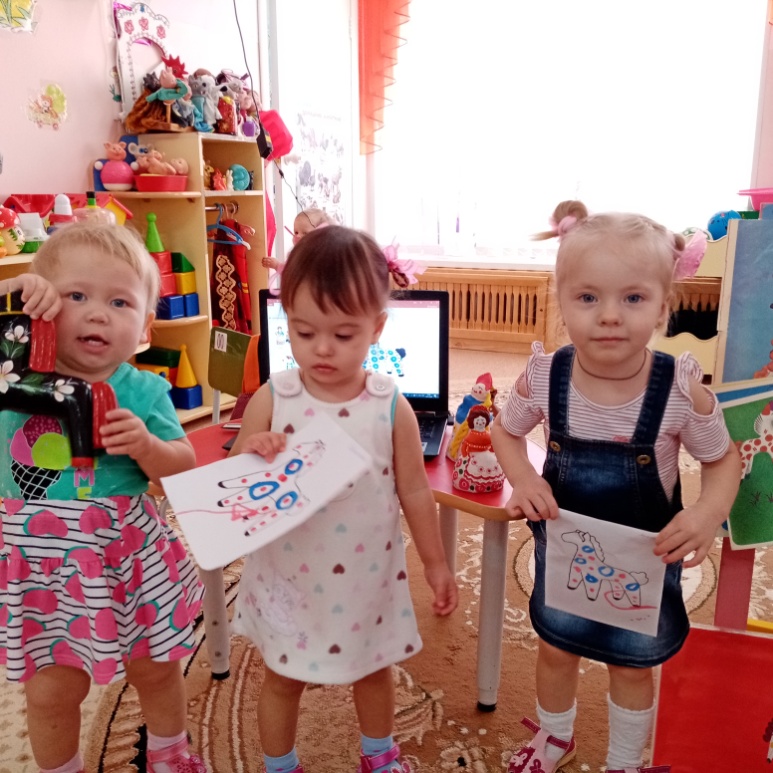 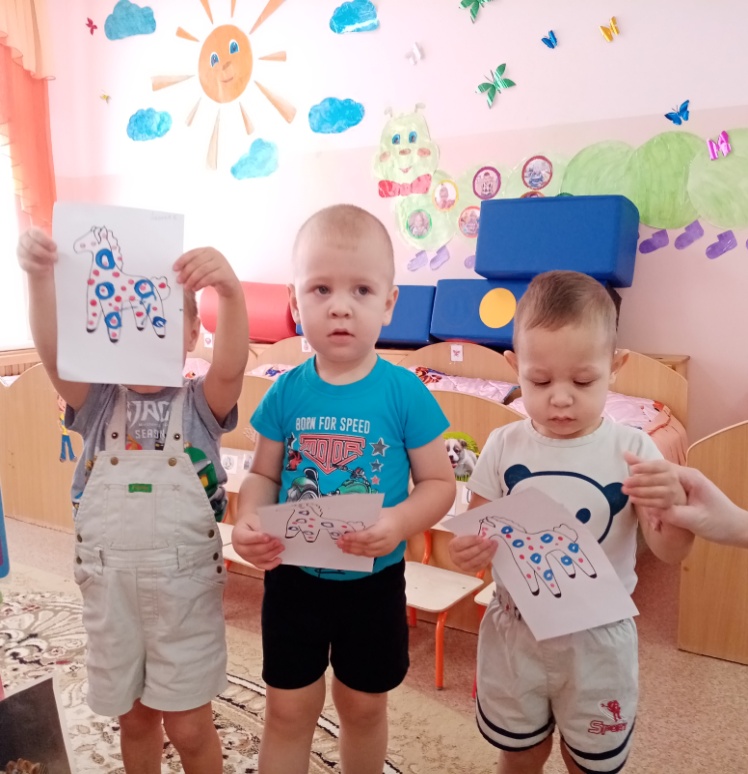 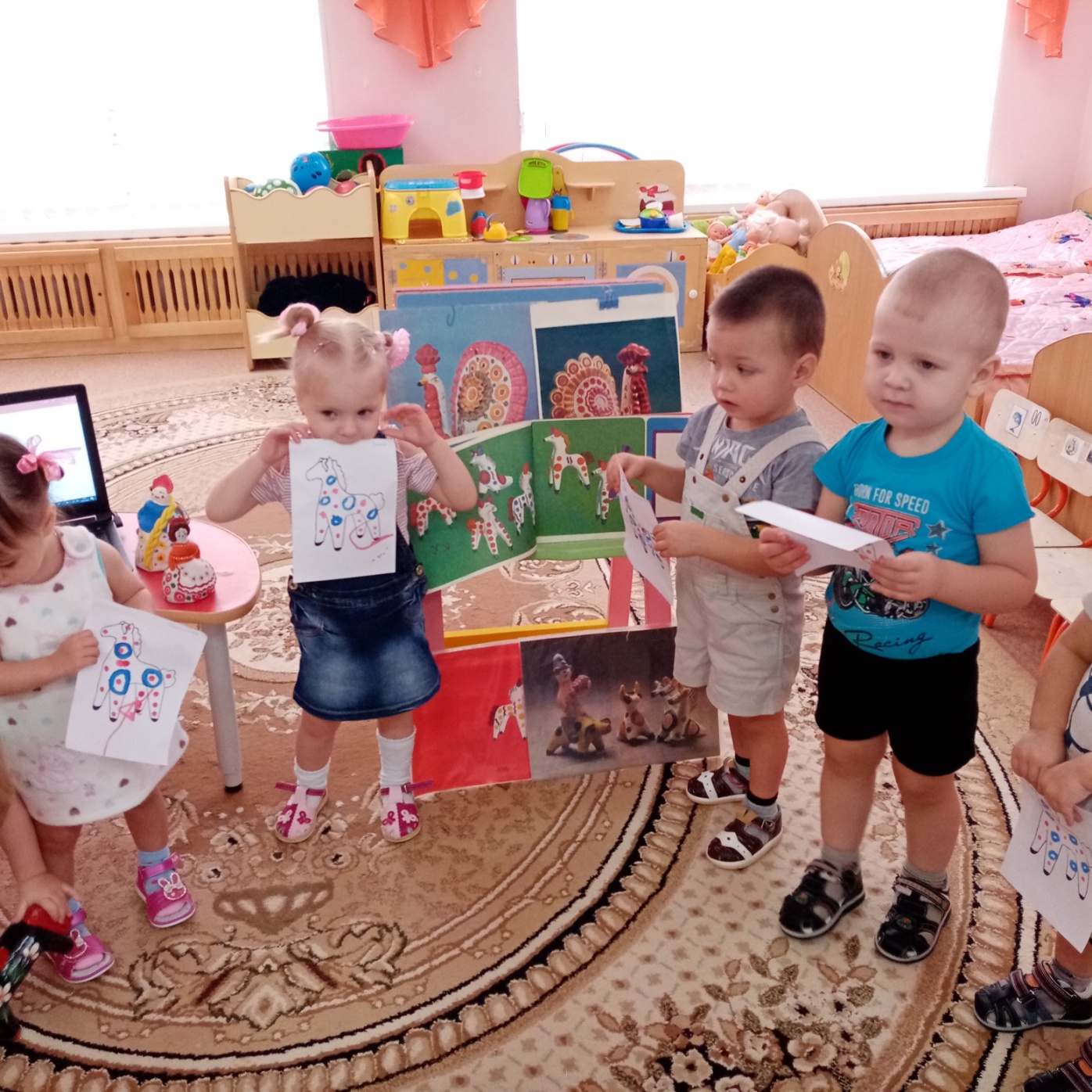 Барышня ребят похвалила, сказала, что ей очень понравились расписные лошадки. И лошадка тоже была очень рада, потому что у неё появилось много друзей. Она будет весело и радостно с ними играть. Наше занятие закончилось стихотворением А.Л. Барто «Я люблю свою лошадку».И пусть у малышей иногда ещё бывают мокрые штанишки и говорить ещё не каждый умеет, но они активно стремятся научиться чему- то новому, а нового впереди ох, как много, ведь это только начало. Подготовила воспитатель: Мальцева М.Н.